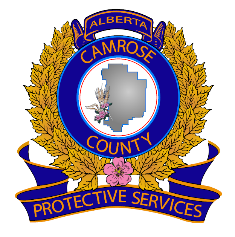 Camrose County Protective Services3755 – 43 Avenue	              780-672-4449                           Camrose, Alberta T4V 3S8WITNESS STATEMENTFile NumberDate of Offence/IncidentYear	Month	Day	TimeLocation of OccurrenceDetails of OccurrenceShould this matter go to Court, witness will be required to give evidenceWitness Signature	Officer Signature	Statement DateYear	Month	DayWitness NameWitness NameWitness NameWitness AddressWitness AddressWitness AddressDOB (YR/MTH/D)DOB (YR/MTH/D)Residence Telephone NumberResidence Telephone NumberResidence Telephone NumberBusiness Telephone NumberBusiness Telephone NumberBusiness Telephone NumberWitness Postal CodeWitness Postal CodeCan You Identify The Dog?Yes	NoBreedBreedBreedColorColorSexCan You Identify The Dog’s Owner?Yes	NoCan You Identify The Dog’s Owner?Yes	NoName of Animal OwnerName of Animal OwnerName of Animal OwnerAddress of Animal OwnerAddress of Animal OwnerAddress of Animal Owner